Kimmeridge House Fire Evacuation Map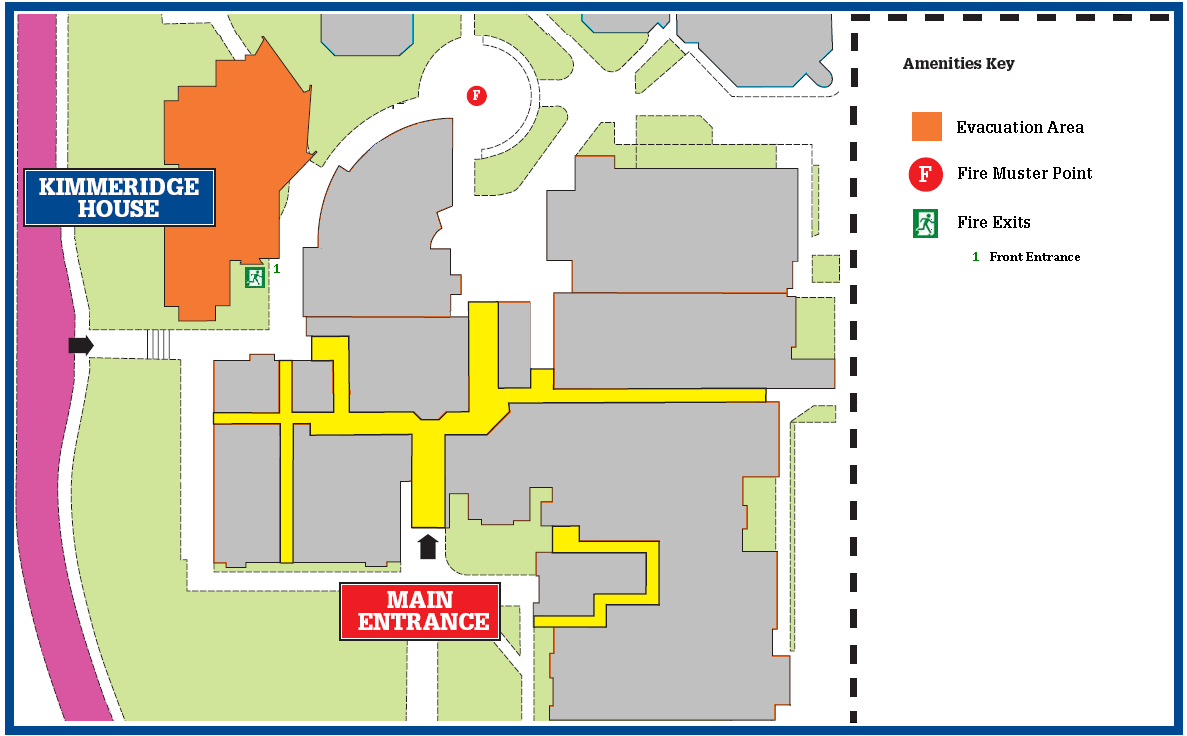 